					Anmeldung zur kirchlichen Trauung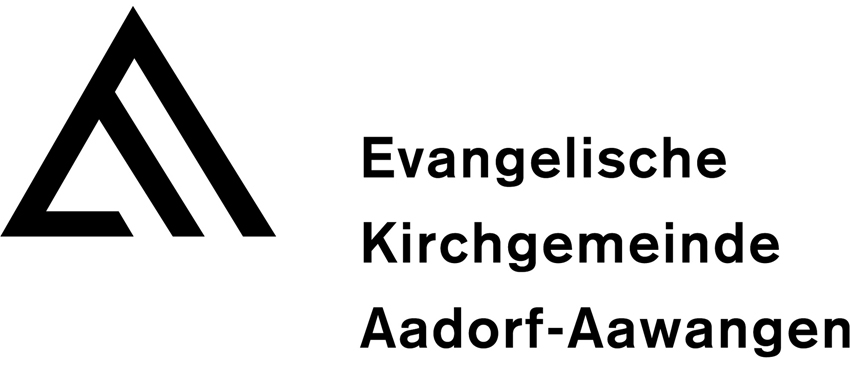 Bedienungshinweis: 	Mit der Tabulator-Taste kann direkt zu den 			Eingabefeldern gesprungen werden.Wunsch-Datum und Zeit der kirchlichen Trauung: 	     	  :   UhrGewünschte Hochzeitskirche: 		  Aadorf    		  AawangenBitte kontaktieren Sie das Sekretariat zur Absprache von Termin und Ort.Gewünschter Trauspruch Bibelstelle:       	Bibelausgabe:      Wortlaut:      Telefonisch am besten zu folgenden Zeiten erreichbar:      Eventuell neue Adresse nach Heirat:      Die Ziviltrauung findet am       in       statt.Sonstige Ansprechpartner (z.B. Trauzeugen):Wir bringen unsere/n „eigene/n“  Pfarrer/in  und/oder  Musiker/in mit:Bleibt Ihr Blumenschmuck anschliessend in der Kirche?	   Ja	   NeinBesondere Mitteilungen:	     Datum:      	Unterschriften:      Füllen Sie bitte diese Anmeldung aus, fügen Sie beim Speichern hinter „Anmeldung zur kirchlichen Trauung“ Ihren Namen an und senden Sie die Datei an: sekretariat@evang-aadorf.chOder senden Sie einen Ausdruck per Post an Frau S. Christen, Sekretariat der Evangelischen Kirchgemeinde Aadorf-Aawangen, Wiesentalstr. 16, 8355 Aadorf; Tel.: 052/365 23 46EhemannEhefrauNameName nach der HeiratVorname(n)GeburtsdatumTaufdatumKonfessionBürgerortAdresseTel.-Nr.E-MailNameTel.-Nr.E-Mail